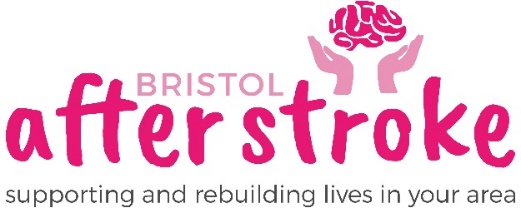 Counsellor (Part-Time, Home-based)Role Description£33,000 FTE (pro rata for 10 hours per week)BAS offers short-term counselling to people who have had a stroke to help them adjust to what has happened and their life after stroke.You will report to and work closely with the Lead Counsellor (who manages the counselling service and the wider emotional support offer).  Your hours will need to overlap with theirs – they work Tues, Wed, Thurs from 9am to 5pm.LocationYou will be home-based and travel within the Bristol and South Glos areas to undertake counselling in people’s homes.  A car driver is required for this post.  You may also need to travel to some meetings.Purpose of RoleTo provide 1:1 counselling (mainly in clients homes, sometimes online)To support the Lead Counsellor in the day-to-day running of the service.Main Responsibilities - essentialundertake assessments and provide one-to-one counsellingkeep records in line with BAS requirements and professional guidanceundertake clinical supervision (up to 1 hour per month within BAS time)maintain confidentiality within the context of team working at BASattend training and associated updates relevant to the role contribute to the continuous improvement of the counselling service.Additional Responsibilities - on occasion, the post holder will…co-facilitate the ‘ACTion After Stroke’ coursefacilitate short online Mindfulness sessionsdeputise for the Lead Counsellor in their absence any other duties that may be reasonably requested.Qualification & ExperienceEssential A strong person-centred element of core training or a separate person-centred qualification, alongside an alignment to the humanistic approachBACP, UKCP accredited (or equivalent status with another professional body) or at least 450 hours’ counselling over a minimum of 3 years’ post-qualifying experience and on the PSA (Public Standards Authority) RegisterCompetence to deliver online counselling (phone or video), if requestedCommitment to and evidence of personal and professional development Experience of working in a short-term way, for example 6-8 sessionsKnowledge and experience of safeguarding in a counselling contextDesirable Experience in an agency with awareness of GDPR and confidentialityWork experience with stroke-affected people or acquired brain injuryQualified or experienced in the use of creative methods in therapyKnowledge of or personal/professional experience in mindfulness Awareness of the stroke pathway and servicesSkills & AbilitiesAbility to assess suitability for counselling and identify associated risksAbility to navigate complex ethical decisions within an agency settingGood interpersonal skills and ability to build therapeutic relationships Good standard of written and verbal communication skillsGood time-management and diary management skillsBasic proficiency with IT and video (Zoom and MS Teams)Personal QualitiesPatience to deal with distressed peopleEmotional resilience to meet people’s trauma storiesFlexible and adaptable approach to work and own caseloadOpenness to working collaboratively with staff and volunteersInnovative and enthusiastic, bringing fresh ideas to the serviceOther EssentialsAccess to a personal computer and your own transport.  You will be asked to complete an enhanced DBS disclosure and provide two references (one of which should be from your current or latest clinical supervisor).